РАБОЧИЙ ЛИСТ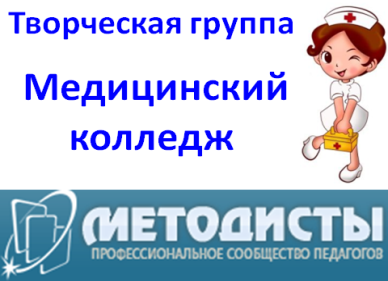 участника Всероссийского конкурса психолого-педагогических знаний"Педагогический марафон - 2014"Результаты выполнения конкурсных заданийКритерии оценки выполнения конкурсных заданийЗа каждый правильный ответ начисляется 1 балл.Победитель должен набрать 30 балловПобедитель I степени - от 28 до 29 баллов.Победитель II степени - 26 до 27 баллов.Победитель III степени - от 24 до 25 баллов.Лауреат - от 21 до 23 баллов.Сертификат участника получают конкурсанты, набравшие  20 баллов и менее.Результат участия в конкурсе  Кривоносова  М.В.                                                                                 (ФИО заполняет конкурсант)Количество набранных  баллов - 22                                                                                (заполняет член жюри)Член жюри -  Кириченко Г.А.                                        (ФИО)ФамилиякРИВОНОСОВАИмяМарина ОтчествовАлерьевнаДолжностьпреподаватель специальных дисциплинМесто работы полностью ГБОУ СПО «Белореченский медицинский колледж» министерства здравоохранения Краснодарского края№ заданияОтветконкурсантаСовпадение с эталоном(заполняет член жюри)№ заданияОтветконкурсантаСовпадение с эталоном(заполняет член жюри)№ заданияОтветконкурсантаСовпадение с эталоном(заполняет член жюри)1Г+11А+21Г+2А+12В+22Г-3А-13Б+23Г+4В+14Г-24А+5А+15В+25Б-6А-16В-26Б-7А+17Г+27Г+8А+18А+28флегматик+9А-19Г+29холерик+10Г+20Б+30меланхолик+